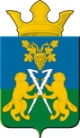 ДУМАНицинского сельского поселенияСлободо-Туринского  муниципального  районачетвертого созываРЕШЕНИЕ     от 20  марта  2020г                                                         №  199-НПА                                                         с. НицинскоеО внесении изменений в Решение Думы Ницинского сельского поселения от 26.11.2019г № 176-НПА «Об  установлении и введении в действие налога  на имущество  физических  лиц  на  территории  Ницинского  сельского  поселения исходя из кадастровой стоимости объектов налогообложения на 2020 год»    В соответствии c экспертным заключением от 13.02.2020 года № 142-ЭЗ по результатам правовой экспертизы  Решения Думы  Ницинского сельского поселения от  26.11.2019г № 176-НПА «Об  установлении и введении в действие налога  на имущество  физических  лиц  на  территории  Ницинского  сельского  поселения исходя из кадастровой стоимости объектов налогообложения на 2020 год»,  Дума Ницинского сельского  поселенияРЕШИЛА:         1.Принять во внимание замечание Государственного - Правового Департамента Губернатора Свердловской области и Правительства Свердловской области.         2. Внести в решение  Думы Ницинского сельского поселения  от  от  26.11.2019г № 176-НПА «Об  установлении и введении в действие налога  на имущество  физических  лиц  на  территории  Ницинского  сельского  поселения исходя из кадастровой стоимости объектов налогообложения на 2020 год», следующие изменение:        1) пункты 2-6 решения – признать утратившим силу;        2) в подпункте 7.1 пункта 7 Решения слова «(в том числе расположенных в объектах, включённых в перечень, определяемый в соответствии с пунктом 7 статьи 378.8 НК РФ)» заменить словами  «(в том числе расположенных в объектах налогообложения, указанных в подпункте 2 пункта 2 статьи 406 Налогового кодекса Российской Федерации)»;слова «, предоставленных» и «дачного» - исключить;слова «жилой дом» заменить словами «жилого дома»;слова «жилых квартир» заменить словом «квартир»;       3) в подпункте 7.2 пункта 7 Решения слова «а также в объекты» заменить словами «а также в отношении объектов налогообложения»;      4) в подпункте 7.3 пункта 7 Решения слова «иных»  заменить словом «прочих».      5) пункт  8 –12 Решения  - признать утратившим силу.       3. Опубликовать настоящее решение в печатном средстве массовой информации Думы и Администрации Ницинского сельского поселения «Информационный вестник Ницинского сельского поселения», а также обнародовать путем размещения на официальном сайте Ницинского сельского поселения (www.nicinskoe.ru).         4.  Контроль за исполнением   данного решения возложить на комиссию по  экономической политике  и муниципальной собственности (председатель комиссии  Полякова М.А.).Председатель Думы                                                       Глава  Ницинского                                 Ницинского сельского поселения                                    сельского поселения ____________ Л.Д. Хомченко                             __________ Т.А. Кузеванова                       